	КАРАР                                                                ПОСТАНОВЛЕНИЕ01 ноябрь  2013й.                                №  68                  01 ноября  2013г.О внесении изменений в постановление Главы сельского поселения Метевбашевский сельсовет муниципального района Белебеевский район Республики Башкортостан от 24.12.2012 г. № 56 «Об утверждении Административного регламента по предоставлению муниципальной услуги  Признание жилого помещения пригодным (непригодным) для проживания  на  территории   сельского поселении Метевбашевский сельсовет муниципального района Белебеевский район Республики Башкортостан»Во исполнение распоряжения Правительства Республики Башкортостан от 13 сентября 2013 года № 1161-р внести следующие изменения в постановление Главы сельского поселения Метевбашевский сельсовет муниципального района Белебеевский район Республики Башкортостан от 24.12.2012 г. № 56 «Об утверждении Административного регламента по предоставлению муниципальной услуги Признание жилого помещения пригодным (непригодным) для проживания  на  территории   сельского поселении Метевбашевский сельсовет муниципального района Белебеевский район Республики Башкортостан»:1. Пункт 2.11. раздела 2 читать в следующей редакции:«2.11. Максимальный срок ожидания в очереди при подаче запроса о предоставлении услуги и при получении результата предоставления услуги составляет 15 минут».Глава  сельского поселения                                                 М.М.ЗайруллинБАШҚОРТОСТАН РЕСПУБЛИКАҺЫБӘЛӘБӘЙ РАЙОНЫ МУНИЦИПАЛЬ РАЙОНЫНЫҢ  МӘТӘУБАШ  АУЫЛ СОВЕТЫАУЫЛ БИЛӘМӘҺЕ СОВЕТЫ452035, Мәтәүбаш  ауылы, Мәктәп урамы, 62 аТел. 2-61-45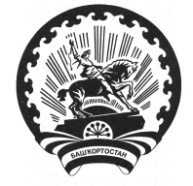 АДМИНИСТРАЦИЯ СЕЛЬСКОГО ПОСЕЛЕНИЯМЕТЕВБАШЕВСКИЙ СЕЛЬСОВЕТМУНИЦИПАЛЬНОГО РАЙОНА БЕЛЕБЕЕВСКИЙРАЙОН РЕСПУБЛИКИ БАШКОРТОСТАН452035, с. Метевбаш, ул. Школьная  62 аТел. 2-61-45